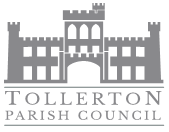  Tuesday 28th March 2023To all members of the Parish Council,Notice Pursuant to Paragraph 10 (2) (b) Schedule 12 Local Government Act 1972.Dear Councillor,  In accordance with the above provisions and notice you are hereby summoned to attend the Parish Council Meeting of Tollerton Parish Council to be held at The Scout Hut, Tollerton Lane on Wednesday 5th April 2023 at 7.30pm  The agenda for the meeting is set out as follows. 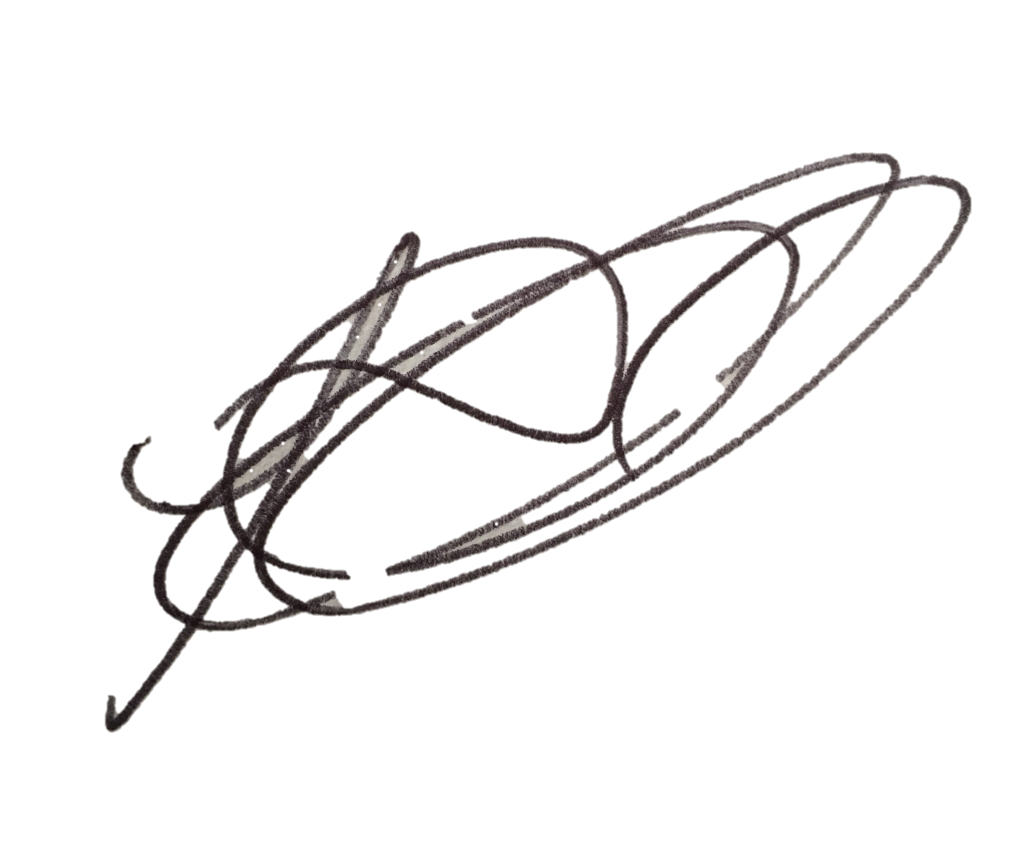 Lesa Gilbert - Executive Officer to the Council AGENDAApologies for absence.Declarations of interest.  Chairman’s announcements.Minutes of the council meeting held on 01 March 2023 for approval/signing.Issues, consultation and matters notified to the Parish Council. Open Session for Members of the Public to Raise Matters of Council Business (Limited to 15 Minutes).Consultation and public notices issued by other bodies/councils: to agree involvement and response.Planning Applications: To consider and comment on applications notified to the Parish Council – No applications received.Any other application received prior to the meeting. Confirm planning applications responded to under delegated authority: - 23/00295/FUL - Wood View, Oak Tree Court – Change of use to private garden. Erect a greenhouse/ext. existing wooden outbuilding – DNO.Notice received of planning decisions taken by Rushcliffe Borough Council: 22/02337/FUL - 46 Burnside Grove - Demolish Existing Chalet Bungalow and Erection of New Dwelling House with Detached garage – Refused: proposed replacement dwelling by virtue of its design would result in dominant/unsympathetic development harming visual amenities of the street scene. Reports – to consider reports from parish councillors, working groups and representatives on outside bodies:Councillors.Council representatives to the Tollerton Community Trust - Tollerton Flying Club Limited.Grant applications.  Decisions to further the objectives of Tollerton Community Plan:To protect and enhance Rural characteristics, Community facilities and Village life, including: Neighbourhood Plan – to consider progress.Community Ownership Fund – to consider funding possibility. Tollerton Parish Council Services and Operations:Finance matters – to consider and agree matters regarding: Monthly Income/Expenditure report – to note.Monthly Bank Reconciliation – to verify.2022-23 Budget to actuals – Year-end review.Invoices for approval/signing.Spending under urgency delegated powers – to record for transparency: None. Internal auditor report.Bank provider review.Maintenance of parish council assets and property.Your Tollerton Village Centre Project – to review progress and agree any further actions.Active Tollerton Project - to review progress and agree any further actions.Annual playground inspection report findings – to review report and any required actions. Contracts and services – to consider and agree matters regarding the Council’s contracts for services. None.Parish Council Forward Plan, Action Log and the Month AheadAction log – to review and agree actions for the month ahead. Forward Plan - to review and agree reports and decisions for forthcoming meetings.Date of PC AGM and Meeting for the Parishioners - Wednesday 10th May 2023 at 7.30pm, The Scout Hut (date TBC).  The chairman to move that the press and public be excluded from the meeting during consideration of the following agenda items on the grounds that it involves confidential information as defined in section 1 (2) of the Public Bodies (Admission to meetings) Act 1960.    Parish Room lease.Employment contract changes.Notes for the Public: Unless otherwise stated all meetings of the Parish Council are open for the public to join. In the interests of transparency, the council asks that any person who wishes to record the meeting proceedings inform the Chairman prior to the meeting. The agenda is structured into four sections – notification of new issues, decisions on priorities and improvements, ongoing management of the council and planning ahead. There is an Open Session on the Agenda at which time members of the public are invited to raise any matters pertaining to the work of the council/agenda items, limited to fifteen minutes, during which the Standing Orders will be suspended.